بسمه تعالي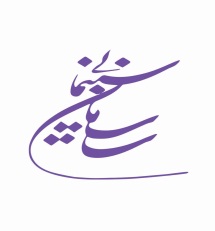 معاونت توسعه فناوری و مطالعات سینماییفرم درخواست طرح پژوهشی»مشخصات پیشنهاد دهنده:نام‌ :                      نام خانوادگی :                       - کدملی :                          نام پدر :                       سال تولد :    - محل تولد :                   - تحصیلات :                        -  تخصص اصلی:                           تلفن :        - آدرس : متقاضی حقوقی :  به نمایندگی از موسسه : نام‌ :                      نام خانوادگی :                       - کدملی :                          نام پدر :                       سال تولد :    - محل تولد :                   - تحصیلات :                        -  تخصص اصلی:                           تلفن :        - آدرس : متقاضی حقوقی :  به نمایندگی از موسسه : عنوان انتخابی/ پیشنهادی فارسی :  فارسی : انگلیسی : انگلیسی : اهداف طرح : هدف اصلی ( این پژوهش قصد حل کدام مساله اصلی سینما را دارد ؟):اهداف فرعی: هدف اصلی ( این پژوهش قصد حل کدام مساله اصلی سینما را دارد ؟):اهداف فرعی:مساله اصلی و ضرورت :پرسش های اصلی  (حداقل 2 پرسش):محورهای اصلی جهت پژوهش (حداقل 4 محور):رزومه متقاضی : 